                        Муниципальное казенное учреждение культуры                                Пеньковский культурно – досуговый центр                                     ПАСПОРТ   УЧРЕЖДЕНИЯАдрес (местонахождение)  учреждения: 632592, Новосибирская область, Чулымский район, с. Пенёк, ул.Железнодорожная, 14.      Здание:  год постройки (фойе, кабинет директора, помещение библиотеки) – 1930 г.                 Зрительный зал – 1961г.Общая площадь здания – 413, 2 м²Зрительный зал соответствует  всем нормам для проведения массовых мероприятий: длина – 24, 9 м,                            ширина – 8,15м,                            высота – 4,5 м,посадочных мест – 88.Основание пользования земельным участком (с указанием площади): - свидетельство о праве собственности на землю от 17.12.2008 г.Кадастровый (условный) номер земельного участка: 54:30:020202:534 416.57 м².  (фотография объекта прилагается)Место проведения дискотек – зрительный зал.Рабочая комната совмещает в себе функцию кабинета директора и гримерной комнаты.Учреждение находится в оперативном управлении.Среднесписочная численность сотрудников – 8 чел.Штатных единиц – 9Директор учреждения – Руденко Людмила Владимировна;Методист –Симонова Галина Валерьевна. Культорганизатор – Быкова Дарья Викторовна            Контактный телефон – 8 (383) 50 – 49 – 660E – mail:peneknso@mail.ru (администрация)Penkowskiy.ru                       Г Р А Ф И К   Р А Б О Т Ы                                                   РЕЖИМ РАБОТЫ                                    культурно – досугового центраНачало работы – 10.00Репетиция вокальной группы (взр) – 13.00 – 14.00Репетиция (дети) – 14.00 – 16.00 Среда – бильярд, работа кружков – 19.00 – 22.00Пятница – просмотр фильмов – 19.00 – 22.00Суббота – дискотека – 19.00 – 22.00Детская дискотека – каждое воскресенье месяца – 13.00 – 16.00Праздничные дни, каникулы  дискотека –                                                   среда, пятница, суббота – 20.00 – 23.00Выходной – воскресенье , понедельник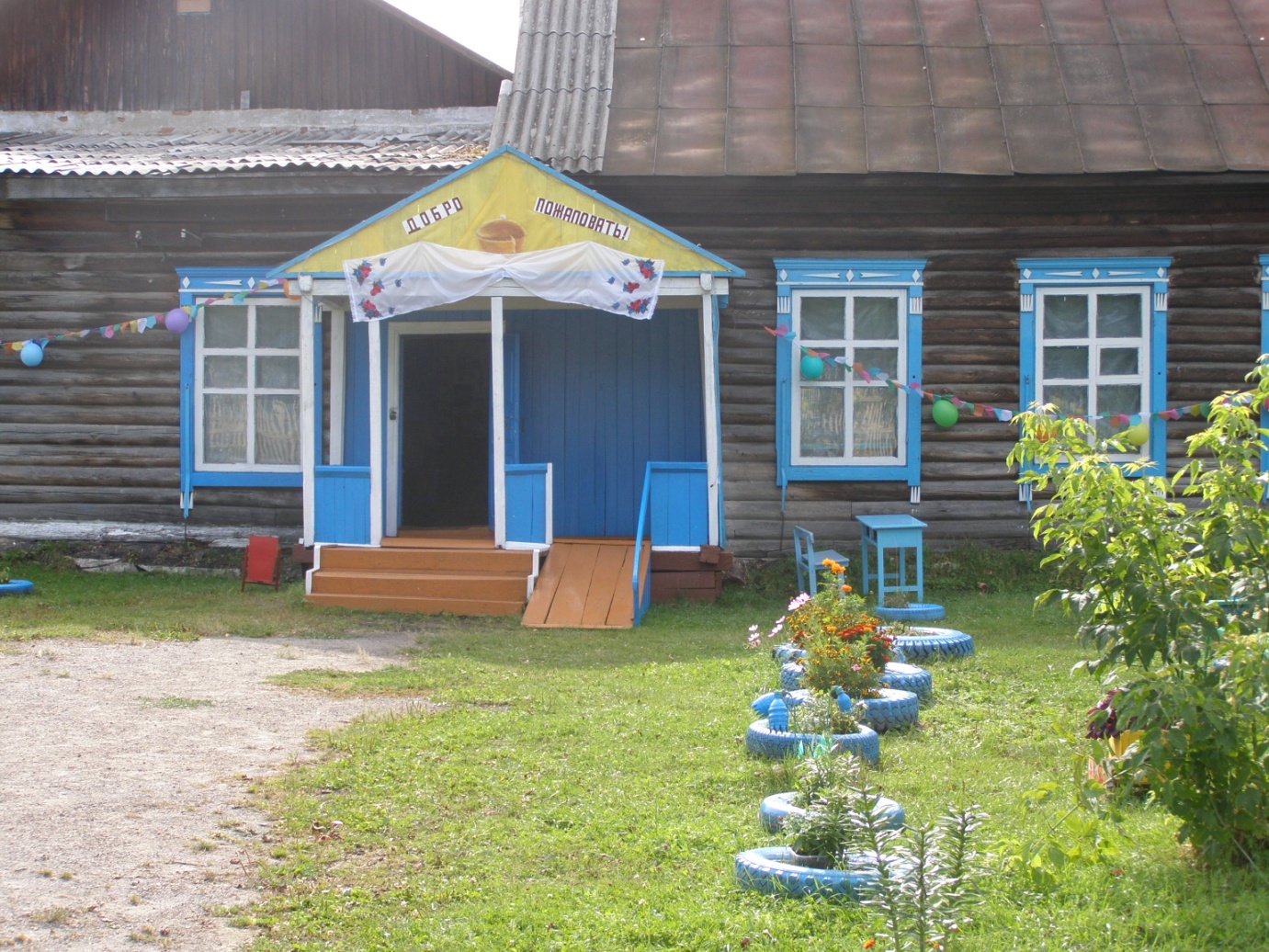 